__________________________________________________________________         Қ А Р А Р                                               ПОСТАНОВЛЕНИЕ     «22» март  2019й.                      № 20                       «22» марта  2019г.Об отмене постановления Администрации сельского поселения Малоязовский сельсовет муниципального района Салаватский район Республики Башкортостан от 05 октября 2017 года № 41 «Об утверждении Административного регламента администрации  сельского поселения Малоязовский сельсовет муниципального района Салаватский район Республики Башкортостан по предоставлению муниципальной услуги «О принятии на учет граждан в качестве нуждающихся в жилых помещениях»В целях приведения в соответствие с действующим законодательством Российской Федерации, Администрация сельского поселения Малоязовский сельсовет муниципального района Салаватский район Республики Башкортостан ПОСТАНОВЛЯЕТ:1. Отменить постановление Администрации сельского поселения Малоязовский сельсовет муниципального района Салаватский район Республики Башкортостан от 05 октября 2017 года № 41 «Об утверждении Административного регламента администрации  сельского поселения Малоязовский сельсовет муниципального района Салаватский район Республики Башкортостан по предоставлению муниципальной услуги «О принятии на учет граждан в качестве нуждающихся в жилых помещениях».2. Обнародовать настоящее Постановление на информационном стенде администрации сельского поселения Малоязовский сельсовет муниципального района Салаватский район Республики Башкортостан по адресу: Республика Башкортостан, Салаватский район, с. Татарский Малояз. ул. Школьная, 2 и разместить на официальном сайте Администрации сельского поселения Малоязовский сельсовет муниципального района Салаватский район Республики Башкортостан по адресу: www.spmaloyaz.ru.3. Контроль за исполнением данного Постановления оставляю за собой.Глава сельского поселения:                                            С.Ш.ИшмухаметоваБАШҚОРТОСТАН РЕСПУБЛИКАhЫСАЛАУАТ РАЙОНЫ МУНИЦИПАЛЬ РАЙОНЫНЫҢ МАЛАЯЗ АУЫЛ СОВЕТЫ АУЫЛ  БИЛӘМӘhЕХАКИМИӘТЕ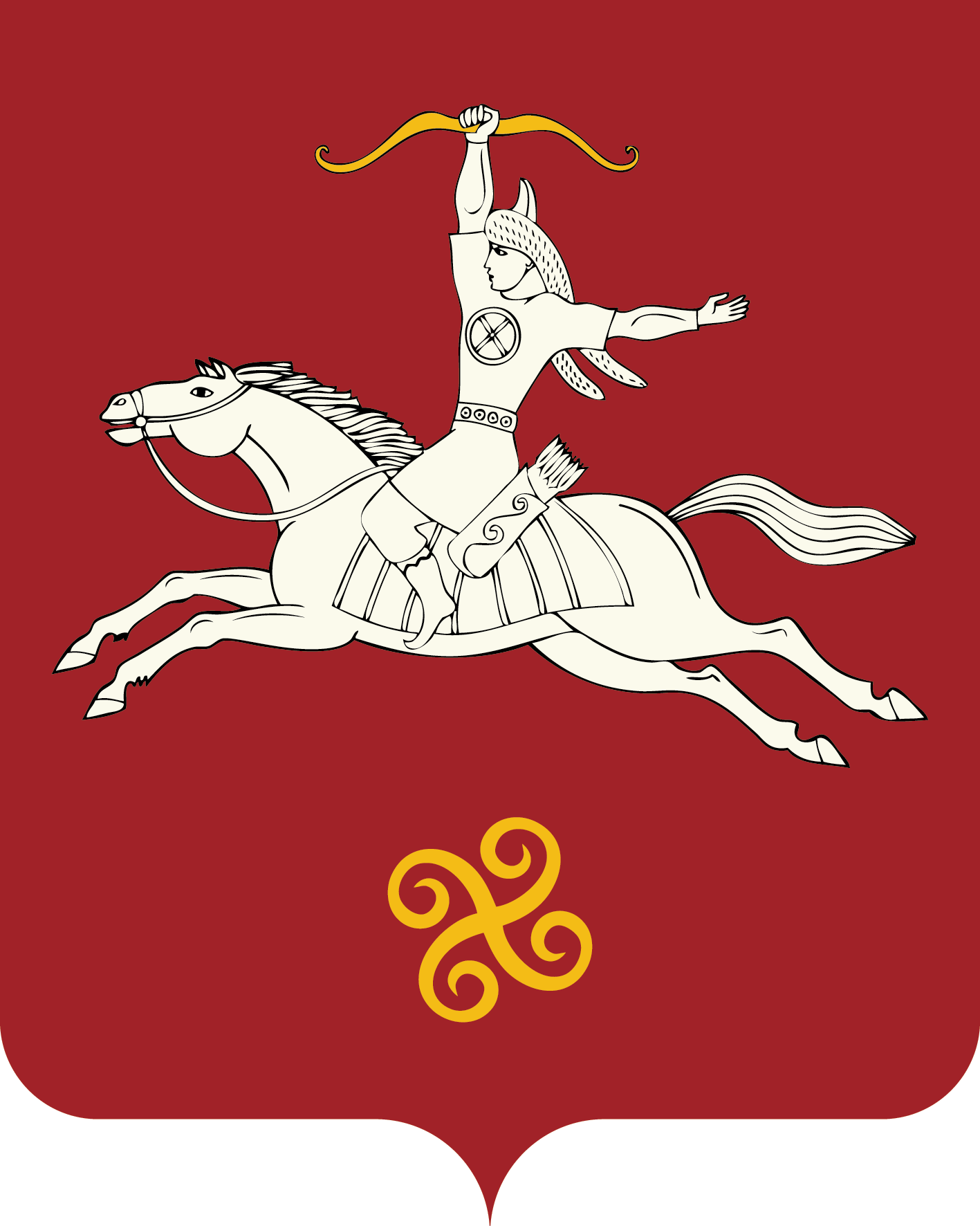 РЕСПУБЛИКА БАШКОРТОСТАНАДМИНИСТРАЦИЯ СЕЛЬСКОГОПОСЕЛЕНИЯМАЛОЯЗОВСКИЙ СЕЛЬСОВЕТМУНИЦИПАЛЬНОГО РАЙОНАСАЛАВАТСКИЙ РАЙОН452490, Татар Малаяҙ ауылы, Мәктәп урамы, 2 йорт тел. (34777) 2-90-35, 2-90-78452490, с.Татарский Малояз, ул. Школьная, 2 тел. (34777) 2-90-35, 2-90-78